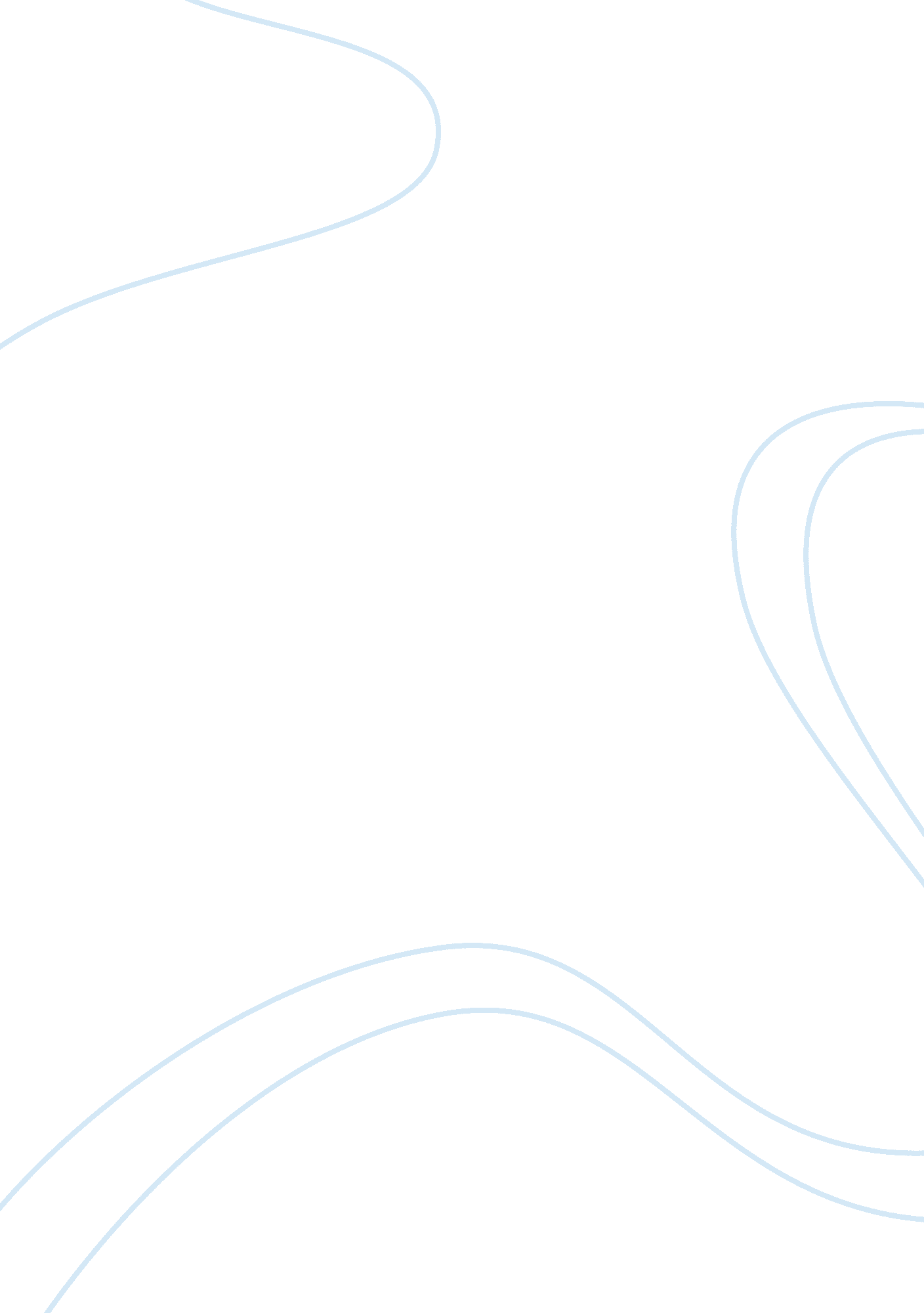 Essay on narrowed issue problem the problem of obesity in americaBusiness, Strategy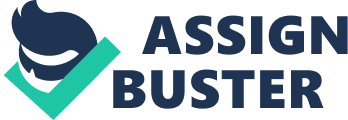 \n[toc title="Table of Contents"]\n \n \t Discussion Board Unit 1 \n \t Thesis statement: \n \t Discussion Board - MyCompLab (Part 2) \n \n[/toc]\n \n Discussion Board Unit 1 When writing my individual project, I used a couple of prewriting strategies in order to get the desired result for my subject. First, I used brainstorming by writing down several of the recommended ideas that I liked. This helped me to determine which one I wanted to use. Then, I used a lot of freewriting in my prewriting processes - by just getting the prose down, I was able to get a lot of raw data and information that I could then organize into what became my individual project paper. I also used the journalists' questions a lot - why is America obese? What is making them obese? and so on. All of these prewriting techniques made me feel a lot better about my subject, and my ability to write about it. I definitely plan on using prewriting strategies like these when I write in the future. Thesis statement: A variety of factors has led to the increase in prevalence of obesity in America. Sociocultural factors and sedentary lifestyles have led to conditions where many have little choice but to eat fatty, processed foods. 
* Americans are getting fatter (Brainstorming) - CDC statistics, studies 
* Sociocultural reasons for obesity (Use of Journalistic Questions) - access to fast food - sedentary lifestyle - low-income options, larger portions 
* Counterarguments (Brainstorming) - obesity being downplayed as source of health problems 
* Solutions (Freewriting) - greater portion control - greater availability of healthier foods to low income families - efforts to motivate people into physical activity Discussion Board - MyCompLab (Part 2) My experiences with MyCompLab have been interesting so far, and I am still getting the hang of the interface. There seem to be a lot of options available for students who are taking specific classes. In order to complete these Unit 1 assignments, I found the online discussion board very helpful, as I was able to find out the details of these assignments with a great deal of accuracy and speed. What's more, I learned about prewriting and other writing materials through the Resource section. The Composing Space is a really good way to make drafts and revisions, and I feel like it just made the whole word processing scenario much easier to handle. 